MODELO DE FORMULÁRIO DE INVENTÁRIO IMPRIMÍVEL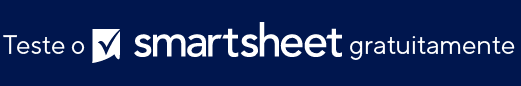 MODELO DE MONITORAMENTO DE ESTOQUEDATA:ASSINATURA DO FUNCIONÁRIO:DATA:	ASSINATURA DO FUNCIONÁRIO:LISTA DE FORNECEDOR DE ESTOQUEVALOR TOTAL DO INVENTÁRIOVALOR TOTAL DO INVENTÁRIOREPETIR 
PEDIDON.º DO ITEMDATA 
DO ÚLTIMO PEDIDONOME DO ITEMFORNECEDORLOCAL NO ESTOQUEDESCRIÇÃOCUSTO POR 
ITEMQUANTIDADE DE ESTOQUEVALOR TOTALNÍVEL DO PEDIDO REPETIDODIAS POR PEDIDO REPETIDOQUANTIDADE 
DE ITENS DO PEDIDO REPETIDOITEM DESCONTINUADOITEMITEMITEMLOCALIZAÇÃO DO ESTOQUELOCALIZAÇÃO DO ESTOQUECOMPRACOMPRACOMPRAINVENTÁRIOINVENTÁRIOINVENTÁRIONº DO ITEMNOME DO ITEMDESCRIÇÃOÁREAESTANTE/CAIXAFORNECEDORNÚMERO DO ITEM DO FORNECEDORUNIDADEQUANTIDADEÁREA DO ITEMESTANTE/CAIXAMODELO DE ITENS DE INVENTÁRIO EM ESTOQUENOME DA EMPRESA: INFO DO ITEMINFO DO ITEMNOME DO ITEMN.º DO ITEMLOCALIZAÇÃOPREÇOQUANTIDADE DE ITENSMATERIALDESCRIÇÃOINFORMAÇÕES DO FUNCIONÁRIOINFORMAÇÕES DO FUNCIONÁRIOINFORMAÇÕES DO FUNCIONÁRIOINFORMAÇÕES DO FUNCIONÁRIOCONTADO PORCONTADO PORVERIFICADO PORVERIFICADO PORNOME DO FUNCIONÁRIOFUNCIONÁRIOID DO FUNCIONÁRIOFUNCIONÁRIOFORNECEDORFORNECEDORFORNECEDORFORNECEDORFORNECEDORFORNECEDORFORNECEDORFORNECEDORCONTATOCONTATOCONTATOCONTATOCONTATOCONTATOCONTATOCONTATOCONTATOCONTATONOME DO FORNECEDORNOME DO PRODUTOWEB LINKDESCRIÇÃODESCRIÇÃOCUSTOTEMPO DE ESPERA EM DIASNOME DO CONTATONOME DO CONTATOENDEREÇO DE 
E-MAILTELEFONEFAXENDEREÇO PARA CORRESPONDÊNCIAENDEREÇO PARA CORRESPONDÊNCIACIDADEESTADOCEPPAÍSAVISO DE ISENÇÃO DE RESPONSABILIDADEQualquer artigo, modelo ou informação fornecidos pela Smartsheet no site são apenas para referência. Embora nos esforcemos para manter as informações atualizadas e corretas, não fornecemos garantia de qualquer natureza, seja explícita ou implícita, a respeito da integridade, precisão, confiabilidade, adequação ou disponibilidade do site ou das informações, artigos, modelos ou gráficos contidos no site. Portanto, toda confiança que você depositar nessas informações será estritamente por sua própria conta e risco.